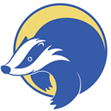 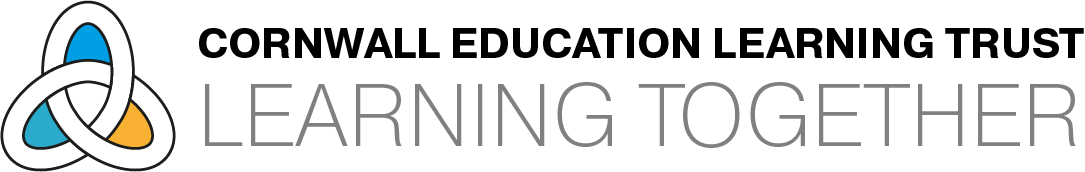 Strategies for supporting pupils withSEND in Computing lessons.Individual NeedHere’s how we support everyone…Attention Deficit Hyperactivity DisorderReinforce instructions on how to use the computing equipmentBe explicit about the rules of when to use the equipment and when to be listening and focusing on verbal instructionsAnxietyArrange for another child to be a ‘buddy’ for computing lessons so that they know that they can have a consistent friend to help if neededWhere possible, the child will work in a group rather than independently so that they feel supported if they experience any issues with the computer / other equipmentThrough a visual timetable, pupils are supported to know	that computing time is coming upAutism Spectrum DisorderTeacher / TA to discuss what the computing session will involve and what programme/software/computing equipment will be usedWhere possible, the child will work in the same group / team for each sessionWhere possible/necessary, discuss any unfamiliar technical vocabulary that might be used prior to the lessonDyscalculiaProvide printouts of the instructions that will used in the lessonWhere necessary, provide screenshots of the computer programme that will be used in the lessonDyslexiaWhen using the interactive whiteboard, avoid black text on a white background and ensure this is avoided when sharing documents on tablets or in pupils’ shared areasShow the child how to enlarge or zoom in on a page when using a computer so that text and images can be           clearly read and understoodDyspraxiaProvide opportunities for the child to sit in a spot in the classroom where there is plenty of room, particularly when a computer is neededMake sure that instructions are clearly explained and repeated if necessaryAllow extra time to complete tasks, especially when new          concepts/programmes/software is being usedHearing ImpairmentEnsure that the child is able to sit near to the interactive whiteboard and/or the teacherRepeat instructions for independent learning to ensure the child knows what to doEnsure that any videos that are shown in computing lessons are subtitledProvide print outs or screenshots from the main input in lessons which the child can refer toNew and unfamiliar technical vocabulary is discussed at the start of a new computing unitEnsure that background noise is kept to a minimum, particularly when sound is being used with computers.Provide headphones for all children if the background noise is going to hinder the hearing-impaired childToileting IssuesLet me leave and return to the classroom discreetly and           without having to get permission whenever I need the 	toilet.Cognition and LearningChallengesProvide small steps to complete in independent learning activities as the computing tasks could be unfamiliar Provide a word bank to explain unfamiliar technical vocabularyProvide screenshots of the computer programmes that will be used in computing lessonsUse plenty of modelling on screen to ensure that the childunderstands how to access programmes and the information within themSpeech, Language &Communication NeedsBe prepared to adapt instructions, particularly those that contain unfamiliar technical vocabulary, so that the child can understand themProvide lots of ‘talk’ opportunities so that new concepts can be discussed, prior to beginning independent learning Provide printouts which include the images of           symbols/icons/buttons that will be used in the lessonTourette SyndromeProvide a list of components to include in a task to aid attentionBe aware that a piece of work may not be fully completedExperienced TraumaThe PACE approach should be used, using playfulness, acceptance, curiosity and empathy to understand my emotions and behaviourBefore the lesson, come up with strategies for if difficulties occur during the lesson, and ways these can be overcome, reminding children that learning is about trial and errorUse simple, specific instructions that are clear to understand, and deliver these slowlyVisual ImpairmentEnsure that the child is taught how to adjust the screen resolutions on computers (brightness, contrast) and how to zoom in and outConsider the colour of backgrounds and text on interactive whiteboard when teaching and that of the computers when accessing shared documentsEnsure that when a computer is being used, it is in a space where there is as little glare as possible.Consider dimming or switching off the classroom lights during computing lessonsAllow breaks from using the computer during extended	periods of work where there could be the risk of fatigue 	through continually looking at a screen